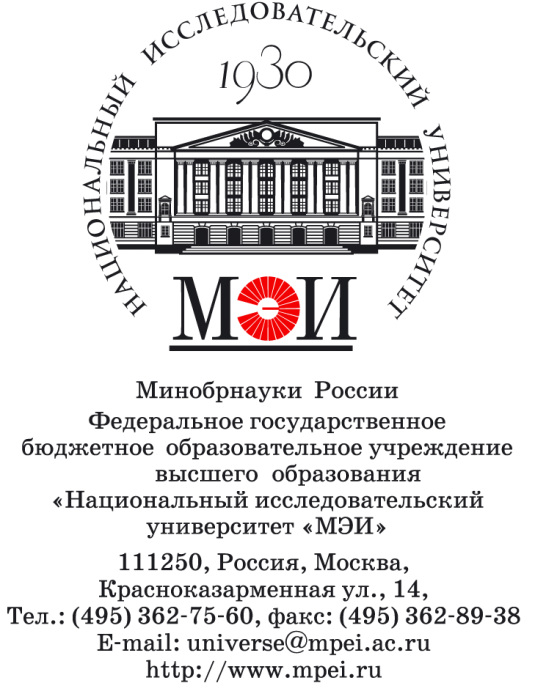 № ________________________________  «_____» ___________________  20___ г.[Участие в работе ГЭК]Уважаемый, ____________________________!В период с 22 июня 2021 г. по 19 июля 2021 г. в ФГБОУ ВО «НИУ «МЭИ» запланировано проведение государственной итоговой аттестации. С председателями и членами государственных экзаменационных комиссий (ГЭК), не являющихся штатными сотрудниками ФГБОУ ВО «НИУ «МЭИ», предусмотрено заключение договора гражданско-правового характера на выполнение данной работы (ГПХ). Форма договора приведена в приложении.Для оформления договора ГПХ на работу в качестве председателя/члена ГЭК просим предоставить следующие сведения на почту (указать почту ответственного исполнителя от кафедры):Договор будет подготовлен ФГБОУ ВО «НИУ «МЭИ» и направлен Вам на подпись.Надеемся на дальнейшее плодотворное сотрудничество с Вами.Приложение: договор ГПХ.С уважением,Первый проректор									В.Н. Замолодчиков№СведенияФормат предоставленияДиплом об образовании Исполнителяскан-копияДиплом о присуждении ученой степени (при наличии)скан-копияДиплом о присуждении ученого звания (при наличии)скан-копияУдостоверения о повышении квалификации за 2019 и 2020 года (при наличии)скан-копияСправки с места работы Исполнителя с указанием должности и стажа работыЗаверенная справкаСвидетельство ИНН Исполнителяскан-копияСтраховое свидетельство государственного пенсионного страхованияскан-копияОсновные сведения об Исполнителе Документ word по шаблону Приложения 2 к договоруНомер расчетного счетаРеквизиты для оплатыБанк получателяРеквизиты для оплатыБИКРеквизиты для оплатыКорреспондентский счетРеквизиты для оплаты